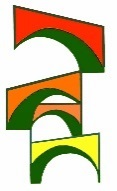 COMUNITA’ MONTANA 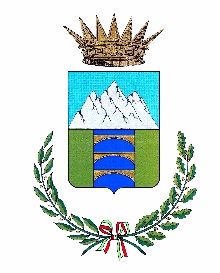 VALLE BREMBANALEGGE REGIONALE 5 DICEMBRE 2008 N° 31 - ARTT. 25 E 26"MISURE FORESTALI"Criteri e procedure amministrative per la concessione di contributiBANDO PER L’ANNO 2019 MODULISTICACheck-list di verifica della completezza documentale (istanza iniziale)Allegato A	DICHIARAZIONE SOSTITUTIVA PER L’ATTRIBUZIONE ALL’ISTANZA INIZIALE DEI PUNTEGGI DI PRIORITÀAllegato B	DICHIARAZIONE SOSTITUTIVA PER LA CONCESSIONE DI AIUTI DI STATOAllegato C	DICHIARAZIONE SOSTITUTIVA DI DETRAIBILITA’ I.V.A. Allegato D	PROSPETTO VARIANTIAllegato E 	DICHIARAZIONE SOSTITUTIVA DI ATTO DI NOTORIETA’ CHECK LIST VERIFICA COMPLETEZZA DOCUMENTALE Documentazione di accompagnamento all’istanza iniziale da trasmettere via PEC alla Comunità Montana entro 10 giorni dalla data di chiusura del bando, pena l’inammissibilità della domanda stessa. Istanza a SIARL firmata digitalmente dal richiedenteFotocopia documento di identità del richiedenteDOCUMENTAZIONE PROGETTUALE:Progetto di fattibilità tecnica ed economica delle opere composto dei seguenti elaborati minimi: Relazione tecnica, stima economica, corografia, planimetria catastale, elaborati grafici a scala adeguata, documentazione fotografica;Computo metrico estimativo e quadro economico. Per i prezzi si deve fare riferimento al “Prezzario delle opere forestali” approvato da Regione Lombardia con decreto n. 3709/2016 e sue successive modifiche o integrazioni; Cartografia in formato “Shapefile” georeferenziata in sistema geodetico UTM32N/WGS84, Indicante l’area precisa in cui sono richiesti i lavori;in alternativa: Progetto definitivo composto almeno dai seguenti elaborati:Relazione tecnica, corografia, planimetria catastale, tavole grafiche in scala adeguata (planimetria, sezioni longitudinali, sezioni trasversali degli stato di fatto e di progetto, particolari costruttivi), computo-metrico-estimativo (per i prezzi si deve fare riferimento al “Prezzario delle opere forestali” approvato da Regione Lombardia con decreto n. 3709/2016 e sue successive modifiche o integrazioni), documentazione fotografica, capitolato speciale d’appalto, cartografia in formato “Shapefile” georeferenziata in sistema geodetico UTM32N/WGS84, indicante l’area precisa di localizzazione degli interventi.Autorizzazione del proprietario ad effettuare gli interventi oggetto della domanda, solo se il richiedente non è proprietario dei terreni o della strada Per interventi previsti all’interno di aree protette o in siti “Natura 2000”, parere di cui al paragrafo 1.5 del bando o in alternativa richiesta di parere trasmessa all’Ente gestore; in quest’ultimo caso il parere dovrà perentoriamente essere trasmesso alla Comunità Montana entro il 30.11.2019Dichiarazione sostitutiva del richiedente inerente al rispetto delle condizioni di ammissibilità e il possesso di requisiti costituenti punteggio di priorità (Allegato A al bando) Dichiarazione sostitutiva del richiedente per la concessione di Aiuti di Stato (Allegato B al bando) Dichiarazione sostitutiva del richiedente riguardo all’ammissibilità/detraibilità dell’IVA tra le spese sostenute per gli interventi (Allegato C al bando) ALLEGATO AREQUISITI PER L’ASSEGNAZIONE DEL PUNTEGGIO DI PRIORITA’DICHIARAZIONE SOSTITUTIVA (art. 47 del D.P.R. 28 dicembre 2000, n. 445)Il/la sottoscritto/a __________________________________ nato/a a ______________________________ Provincia ________________ il ____/____/____, residente nel Comune di __________________________ Provincia ________________ via __________________________________________________________, Codice Fiscale _______________________________________, in qualità di titolare/legale rappresentante di ____________________________________________________________________________________, Codice Fiscale _______________________________________, con riferimento alla domanda di aiuto n. _________________________________, presentata il ____/____/____, essendo a conoscenza di quanto stabilito dalle disposizioni attuative in oggetto, consapevole delle sanzioni penali nel caso di dichiarazioni non veritiere, di formazione o uso di atti falsi, richiamate dall’art. 76 del D.P.R. n. 445/2000 e della decadenza dai benefici conseguenti al provvedimento eventualmente emanato sulla base di dichiarazione non veritiera, ai sensi dell’art. 75 dello stesso D.P.R.DICHIARA☐ 	di essere proprietario delle aree e della strada oggetto di intervento ☐	in alternativa di allegare autorizzazione dei proprietari alla realizzazione delle opere previste dall’istanza☐  di non essere stato ammesso a finanziamento a valere sul P.S.R. 2014-2020 su operazioni analoghe a quella oggetto dell’istanza Azione 6 “Manutenzione straordinaria strade agro-silvo-pastorali” ☐ che il Codice identificativo a SIVASP della strada candidata ad interventi manutentivi è il seguente:_______________________________________che la strada oggetto di intervento è di servizio a:☐   boschi per almeno il 60% dello sviluppo lineare☐   boschi d’alto fusto per almeno il 60% dello sviluppo lineare☐   ai seguenti alpeggi inseriti nel SIALP _______________________________________________________________ ☐   è di servizio alle seguenti aziende agricole attive a SIARL i cui titolari sono in possesso del titolo di IAP: ________________________________________________________________________________________________________________________________________________________________________________________________________________________________________________________________________________________________☐  che la strada oggetto di intervento è stata realizzata da più di 10 anni;☐  che la strada oggetto di intervento non è stata interessata da manutenzioni finanziate con fondi pubblici negli ultimi 5 anni;☐ che cofinanzierà l’intervento proposto nella percentuale pari al _________ della spesa ammessa (cofinanziamento minimo pari al 10% della spesa ammissibile); Azione 3 “Sistemazioni idraulico forestali (SIF)” ☐ che cofinanzierà l’intervento proposto nella percentuale pari al _________ della spesa ammessa (cofinanziamento minimo pari al 10% della spesa ammessa) Luogo e data ____________________ 					       Firma del dichiarante_____________________________ALLEGATO BDICHIARAZIONE SOSTITUTIVA PER LA CONCESSIONE DI AIUTI DI STATO (Artt. 46, 47, 75 e 76 D.P.R. 28/12/2000, n. 445)in qualità di:in via di autocertificazione, sotto la propria responsabilità e consapevole delle sanzioni penali a carico di chi rilascia dichiarazioni mendaci e forma atti falsi, ai sensi degli artt. 46, 47, 75 e 76 del D.P.R. n. 445/2000,DICHIARAai fini della concessione dell’agevolazione, qualificabile come Aiuto di Stato, ai sensi dell’art. 107 del Trattato sul funzionamento dell’Unione Europea e concessa ai sensi del Regolamento (UE) n. 651/2014: [se l’impresa ha chiesto/ricevuto altri contributi nell’anno in corso compilare la tabella che segue:inoltreDICHIARAse il soggetto è destinatario di un’ingiunzione di recupero [deve essere sottoscritta una sola alternativa]:SI IMPEGNAa ripresentare la presente dichiarazione qualora intervengano variazioni rispetto a quanto sopra dichiarato, in occasione di ogni successiva erogazioneLuogo e data, _____________________________                                                                                                                                     		     Firma del dichiarante _____________________ALLEGATO CDICHIARAZIONE SOSTITUTIVA DI DETRAIBILITA’ I.V.A.(art. 47 del D.P.R. 28 dicembre 2000, n. 445)Il/la sottoscritto/a __________________________________ nato/a a ______________________________ Provincia ________________ il ____/____/____, residente nel Comune di __________________________ Provincia ________________ via __________________________________________________________, Codice Fiscale _______________________________________, in qualità di titolare/legale rappresentante di ____________________________________________________________________________________, Codice Fiscale _______________________________________, con riferimento alla domanda di aiuto n. _________________________________, presentata il ____/____/____, essendo a conoscenza di quanto stabilito dalle disposizioni attuative in oggetto, consapevole delle sanzioni penali nel caso di dichiarazioni non veritiere, di formazione o uso di atti falsi, richiamate dall’art. 76 del D.P.R. n. 445/2000 e della decadenza dai benefici conseguenti al provvedimento eventualmente emanato sulla base di dichiarazione non veritiera, ai sensi dell’art. 75 dello stesso D.P.R.DICHIARAche l’imposta sul valore aggiunto (I.V.A.), relativa alle spese per gli interventi previsti nella domanda di aiuto, è:[deve essere sottoscritta una sola alternativa]☐ interamente detraibile (artt.19, 1° comma e 19 ter del D.P.R. 26 ottobre 1972, n. 633); ☐ parzialmente detraibile nella percentuale del ________% (art. 19, 3° comma del D.P.R. 26 ottobre 1972, n. 633);☐ non detraibile perché riguardante attività non rientranti nella fattispecie di cui agli artt. 4 e 5 del D.P.R. 26 ottobre 1972, n. 633;☐ non detraibile perché riguardante attività commerciale rientrante nella fattispecie prevista dall’art. 36/bis del D.P.R. 26 ottobre 1972, n. 633.SI IMPEGNAaltresì a comunicare tempestivamente eventuali variazioni rispetto a quanto sopra dichiarato.Luogo e data ____________________ Firma del dichiarante________________________ALLEGATO DPROSPETTO VARIANTIQuadro di confronto tra la situazione inizialmente prevista e quella che si determina a seguito della variante      Luogo e data              					        		 Firma del beneficiario_________________					        		 ____________________________ALLEGATO Eda allegare alla domanda di richiesta di saldoDICHIARAZIONE SOSTITUTIVA DI ATTO DI NOTORIETA’(art. 47 del D.P.R. 28 dicembre 2000, n. 445)Il/la sottoscritto/a __________________________________ nato/a a ______________________________ Provincia ________________ il ____/____/____, residente nel Comune di __________________________ Provincia ________________ via __________________________________________________________, Codice Fiscale _______________________________________, in qualità di titolare/legale rappresentante di ____________________________________________________________________________________, Codice Fiscale _______________________________________, con riferimento alla domanda di aiuto n. _________________________________, presentata il ____/____/____, essendo a conoscenza di quanto stabilito dalle disposizioni attuative in oggetto, consapevole delle sanzioni penali nel caso di dichiarazioni non veritiere, di formazione o uso di atti falsi, richiamate dall’art. 76 del D.P.R. n. 445/2000 e della decadenza dai benefici conseguenti al provvedimento eventualmente emanato sulla base di dichiarazione non veritiera, ai sensi dell’art. 75 dello stesso D.P.R.DICHIARAai fini dell’erogazione dell’agevolazionedi non avere percepito finanziamenti per gli interventi oggetto della domanda di aiuto suddetta, attraverso altre “fonti di aiuto” corrispondenti;☐ di essere				☐ di non esseredestinatario di un ordine di recupero pendente, per effetto di una precedente decisione della Commissione Europea, che dichiara un aiuto illegale e incompatibile con il mercato interno;se il soggetto è destinatario di un’ingiunzione di recupero [deve essere sottoscritta una sola alternativa]:☐ di aver rimborsato per intero l’importo oggetto dell’ingiunzione di recupero,☐ di aver depositato l’intero importo oggetto dell’ingiunzione di recupero in un conto corrente bloccato.SI IMPEGNAa ripresentare la presente dichiarazione qualora intervengano variazioni rispetto a quanto sopra dichiarato.Luogo e data ____________________ Firma del dichiarante________________________Il sottoscritto
______________________________________________________________________________________(Nome Cognome)
______________________________________________________________________________________(Nome Cognome)
______________________________________________________________________________________(Nome Cognome)
______________________________________________________________________________________(Nome Cognome)
______________________________________________________________________________________(Nome Cognome)nato/a a_______________________________________(Comune)(____)(Prov.)           il_____ /_____ / __________                  (gg/mm/aaaa)_____ /_____ / __________                  (gg/mm/aaaa)residente in______________________________________(Comune)(____)(Prov.)__________________________(Via, Piazza, ecc.)__________________________(Via, Piazza, ecc.)_____ (n.)legale rappresentante della società  _____________________________________________________________ legale rappresentante della società  _____________________________________________________________ legale rappresentante della società  _____________________________________________________________ legale rappresentante della società  _____________________________________________________________ legale rappresentante della società  _____________________________________________________________ legale rappresentante della società  _____________________________________________________________ legale rappresentante della società  _____________________________________________________________ (Ragione sociale)(Ragione sociale)(Ragione sociale)(Ragione sociale)(Ragione sociale)(Ragione sociale)titolare dell’impresa __________________________________________________________________________titolare dell’impresa __________________________________________________________________________titolare dell’impresa __________________________________________________________________________titolare dell’impresa __________________________________________________________________________titolare dell’impresa __________________________________________________________________________titolare dell’impresa __________________________________________________________________________titolare dell’impresa __________________________________________________________________________(Denominazione)(Denominazione)(Denominazione)(Denominazione)(Denominazione)(Denominazione)con sede in:con sede in:______________________________(____)__________________________________________________________________(Comune)(Prov.)(Via, Piazza, ecc.)(Via, Piazza, ecc.)(n.)Tel.Tel.__________________________C.F./P.IVA:C.F./P.IVA: ___________________________________ ___________________________________☐di non essere impresa in difficoltà, ai sensi dell’art. 2, paragrafo 1, punto 14 del Regolamento (UE) n. 702/2014, in quanto applicabile[deve essere sottoscritta una sola alternativa]☐di non avere chiesto e/o ricevuto altri contributi comunitari, nazionali e regionali a valere sullo stesso progetto di cui si chiede il finanziamento,☐di avere chiesto e/o ricevuto altri contributi comunitari, nazionali e regionali a valere sullo stesso progetto di cui si chiede il finanziamento, che riguardano i seguenti costi e relativi importi come da elenco seguente e di cui è in grado di produrre, se richiesto, la documentazione giustificativa di spesa e si impegna ad aggiornare ogni eventuale successiva variazione intervenuta fino al momento della concessione dell’aiuto di cui al presente bando Ente concedenteRiferimento normativo o amministrativo che prevede l’agevolazioneImporto dell’agevolazioneData di concessione______________________________________€ ____________ , ________ /____ / _____________________________________________€ ____________ , ________ /____ / _____________________________________________€ ____________ , ________ /____ / _______☐ di essere☐ di non esseredestinatario di un ordine di recupero pendente, per effetto di una precedente decisione 
della Commissione Europea, che dichiara un aiuto illegale e incompatibile con il mercato interno;destinatario di un ordine di recupero pendente, per effetto di una precedente decisione 
della Commissione Europea, che dichiara un aiuto illegale e incompatibile con il mercato interno;☐di aver rimborsato per intero l’importo oggetto dell’ingiunzione di recupero,☐di aver depositato l’intero importo oggetto dell’ingiunzione di recupero in un conto corrente bloccato.CodiceSIARLDescrizione interventoImporto ammesso a finanziamento (€)Importo variante richiesto(€)NoteTotaleTotaleTotale finanziatoTotale finanziatoContributoContributo